О внесении изменений в постановление администрации г. Канска от 09.12.2019 № 1185В соответствии с Законом Красноярского края от 24.04.2008 № 5-1565 «Об особенностях правового регулирования муниципальной службы в Красноярском крае», руководствуясь статьями 30, 35 Устава города Канска, ПОСТАНОВЛЯЮ:1.	Внести в Административный регламент предоставления Финансовым управлением администрации города Канска муниципальной услуги по назначению, перерасчету и выплате пенсии за выслугу лет гражданам, замещавшим должности муниципальной службы в городе Канске, утвержденный постановлением администрации г. Канска от 09.12.2019 № 1185 «Об утверждении административного регламента предоставления Финансовым управлением администрации города Канска муниципальной услуги по назначению, перерасчёту и выплате пенсии за выслугу лет гражданам, замещавшим должности муниципальной службы в городе Канске» (далее - Регламент) следующие изменения:1.1. из пункта 2.15 раздела 2 Регламента исключить слова:«и (или) выезд на постоянное место жительства за пределы Российской Федерации». 1.2. подпункт а) пункта 3.23 раздела 3 Регламента дополнить абзацем следующего содержания:«размер пенсии за выслугу лет пересчитывается со срока возобновления выплаты пенсии за выслугу лет;».2.	Ведущему специалисту отдела культуры администрации г. Канска Нестеровой Н.А. опубликовать настоящее постановление в газете «Канский вестник» и разместить на официальном сайте муниципального образования город Канск в сети Интернет.3.	Контроль за исполнением настоящего постановления возложить 
на заместителя главы города по экономике и финансам Е.Н. Лифанскую. 4.	Настоящее постановление вступает в силу со дня его официального опубликования.Глава города Канска                                                                                А.М. Береснев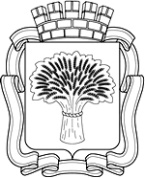 Российская ФедерацияАдминистрация города Канска
Красноярского краяПОСТАНОВЛЕНИЕРоссийская ФедерацияАдминистрация города Канска
Красноярского краяПОСТАНОВЛЕНИЕРоссийская ФедерацияАдминистрация города Канска
Красноярского краяПОСТАНОВЛЕНИЕРоссийская ФедерацияАдминистрация города Канска
Красноярского краяПОСТАНОВЛЕНИЕ2021№